ΔΕΛΤΙΟ ΤΥΠΟΥ Σας ενημερώνουμε ότι την Παρασκευή 19/10/2018 και από 08:30πμ  έως και 13:00μμ θα  γίνει επισκευή βλάβης του δικτύου ύδρευσης  επί της οδού Ηλία Βενέζη.Προβλέπεται να παρουσιασθεί πτώση πίεσης/διακοπή της υδροδότησης στην ευρύτερη περιοχή και  ειδικότερα στις παρακάτω περιοχές :1. Ανάληψη2. Ροδοπούλα3. Δασκάλοι4. Ηλιούπολη5. Ασγούρου6. Μόντε ΣμίθΖητούμε την κατανόηση των κατοίκων της  περιοχής ,  και παρακαλούμε  τους οδηγούς  να είναι προσεκτικοί  κατά την διέλευση τους από το ως άνω σημείο  επισκευής  της βλάβης (Ηλία Βενεζη).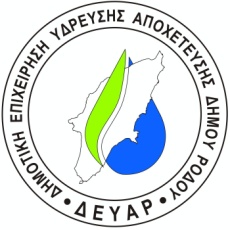 ΔΕΥΑΡΔΗΜΟΤΙΚΗ ΕΠΙΧΕΙΡΗΣΗ ΥΔΡΕΥΣΗΣ ΑΠΟΧΕΤΕΥΣΗΣ ΔΗΜΟΥ ΡΟΔΟΥ2ο ΧΛΜ  ΕΘΝ. ΟΔΟΥ ΡΟΔΟΥ - ΛΙΝΔΟΥ,  85100 Ρ ΟΔΟΣ - ΝΠΙΔ -  ΑΦΜ 997562265  ΔOY ΡΟΔΟΥ  ΤΗΛ: 22410 45300 – FAX: 22410 45329 – Email: gm@deyar.grΔΙΕΥΘΥΝΣΗ ΔΙΚΤΥΩΝ ΔΕΥΑΡΔΗΜΟΤΙΚΗ ΕΠΙΧΕΙΡΗΣΗ ΥΔΡΕΥΣΗΣ ΑΠΟΧΕΤΕΥΣΗΣ ΔΗΜΟΥ ΡΟΔΟΥ2ο ΧΛΜ  ΕΘΝ. ΟΔΟΥ ΡΟΔΟΥ - ΛΙΝΔΟΥ,  85100 Ρ ΟΔΟΣ - ΝΠΙΔ -  ΑΦΜ 997562265  ΔOY ΡΟΔΟΥ  ΤΗΛ: 22410 45300 – FAX: 22410 45329 – Email: gm@deyar.grΔΙΕΥΘΥΝΣΗ ΔΙΚΤΥΩΝ ΔΕΥΑΡΔΗΜΟΤΙΚΗ ΕΠΙΧΕΙΡΗΣΗ ΥΔΡΕΥΣΗΣ ΑΠΟΧΕΤΕΥΣΗΣ ΔΗΜΟΥ ΡΟΔΟΥ2ο ΧΛΜ  ΕΘΝ. ΟΔΟΥ ΡΟΔΟΥ - ΛΙΝΔΟΥ,  85100 Ρ ΟΔΟΣ - ΝΠΙΔ -  ΑΦΜ 997562265  ΔOY ΡΟΔΟΥ  ΤΗΛ: 22410 45300 – FAX: 22410 45329 – Email: gm@deyar.grΔΙΕΥΘΥΝΣΗ ΔΙΚΤΥΩΝ ΔΕΥΑΡΔΗΜΟΤΙΚΗ ΕΠΙΧΕΙΡΗΣΗ ΥΔΡΕΥΣΗΣ ΑΠΟΧΕΤΕΥΣΗΣ ΔΗΜΟΥ ΡΟΔΟΥ2ο ΧΛΜ  ΕΘΝ. ΟΔΟΥ ΡΟΔΟΥ - ΛΙΝΔΟΥ,  85100 Ρ ΟΔΟΣ - ΝΠΙΔ -  ΑΦΜ 997562265  ΔOY ΡΟΔΟΥ  ΤΗΛ: 22410 45300 – FAX: 22410 45329 – Email: gm@deyar.grΔΙΕΥΘΥΝΣΗ ΔΙΚΤΥΩΝ Πληροφορίες : Νικολός Αναστάσιος Πληροφορίες : Νικολός Αναστάσιος Πληροφορίες : Νικολός Αναστάσιος Ρόδος:18/ 10/2018Τηλ.:   22410 45355Ηλ. Ταχ. : dyt.deyar@gmail.comΤηλ.:   22410 45355Ηλ. Ταχ. : dyt.deyar@gmail.comΤηλ.:   22410 45355Ηλ. Ταχ. : dyt.deyar@gmail.comΑρ. πρωτ.:12125Προς :ΜΜΕΓΙΑ ΤΗΝ ΔΕΥΑ ΡΟΔΟΥΕσωτερική  Διανομή                                                        1/.Γενικός Διευθυντής 2/.Αναπλ.Γενικός Δ/ντης 3/.Διευθυντής Δικτύων4/.Υπηρεσία Ύδρευσης –Άρδευσης 5/. Χρονολ. ΑρχείοΑΛΕΞΑΝΔΡΟΣ ΜΑΝΩΛΑΚΗΣ ΠΡΟΕΔΡΟΣ ΔΣ 